BooksName:Read it, Fix it and Write it!Directions: Fix each sentence. Begin each sentence with a capital letter and add punctuation. Booksi like to readi can read welli have a new bookit is from my momdo you like to readWrite Yes or No after the sentence. I used capital letters.I used spaces.I used punctuation.                         Figure  Smiling girl laying on the floor reading a book with a cow, moon and star on the cover.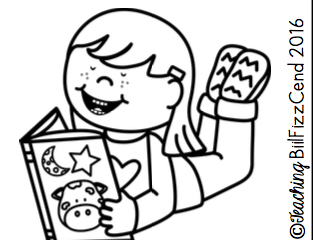 